Table S1. Fold change values of fifteen PARP family members in murine pancreatic αTC1.6 and βTC1 cells after 24h of cytokine treatment. Fold change values (Avg FC) of each PARP are reported comparing PARP ΔCt values of the cells treated with the cytokine (CYT) cocktail (TNF-α 25 U/ml; IFN-γ 25 U/ml and IL-1β 0.1 U/ml) and PARP ΔCt values of steady state cells (Control: CTRL), at 24h. qPCR experiments were carried out in triplicate (n = 3). Statistical significance was determined with Student’s t-test. Std Dev and p-value columns indicate the standard deviation values and the significance of every single PARP, respectively.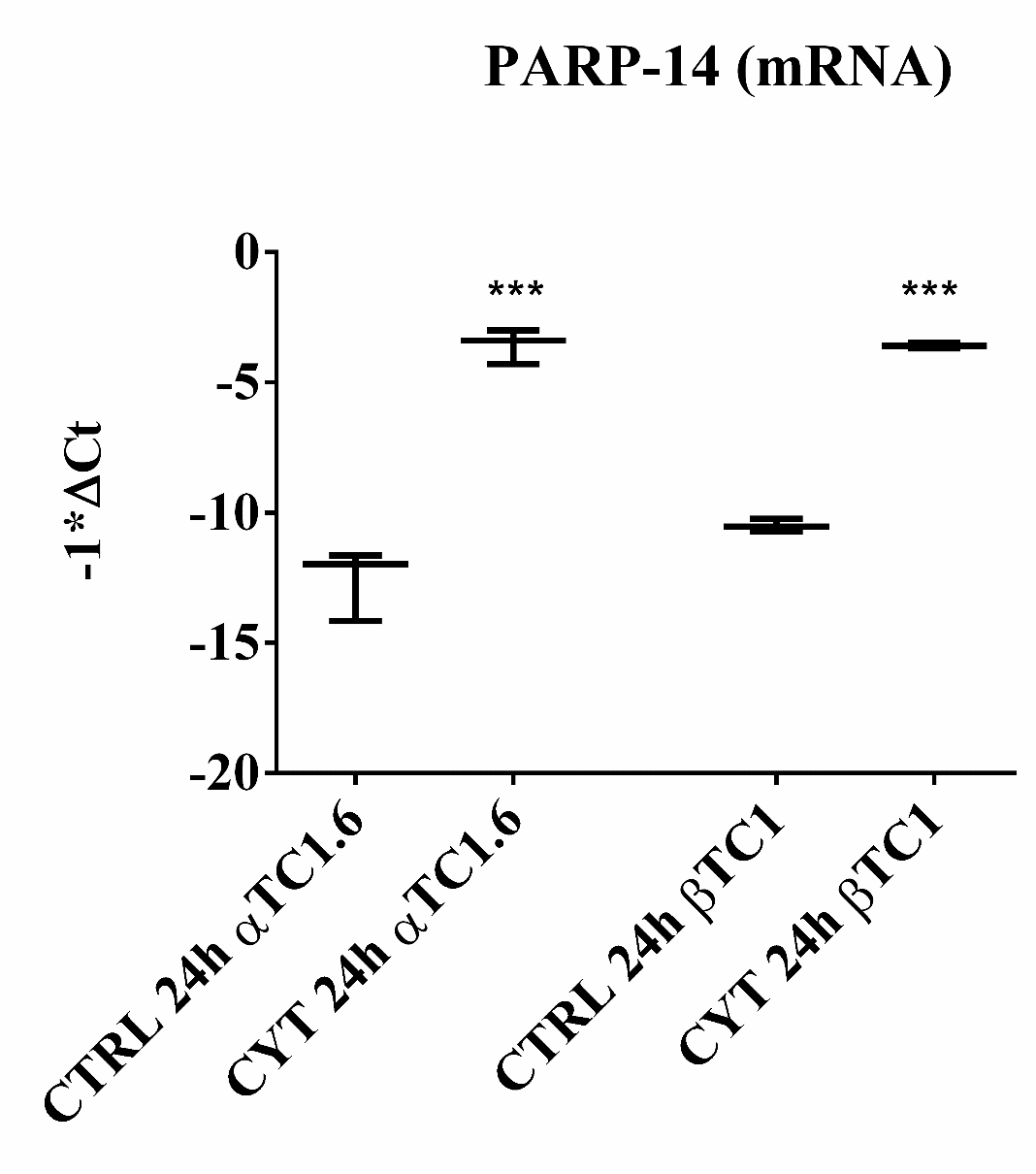 Figure S1. PARP-14 mRNA expression in murine pancreatic αTC1.6 and βTC1 cells following 24h of cytokine treatment. Pancreatic αTC1.6 and βTC1 cells were grown in normal medium (Control: CTRL) or in the presence of cytokine cocktail (CYT: TNF-α 25 U/ml; IFN-γ 25 U/ml and IL-1β 0.1 U/ml), for 24h. Box and whisker plots represent PARP-14 mRNA expression levels in αTC1.6 and βTC1 cells exposed to inflammatory stimuli compared to their relative control. Y-axis represents the distribution of -1*ΔCt values for PARP-14 mRNA. The qPCR experiments were carried out in triplicate (n = 3). Statistical significance was determined with Student’s t-test, comparing the control ΔCt values (CTRL) to those of the cytokines (CYT). Asterisks represent a significant difference between the CYT and CTRL (***p<0.001). 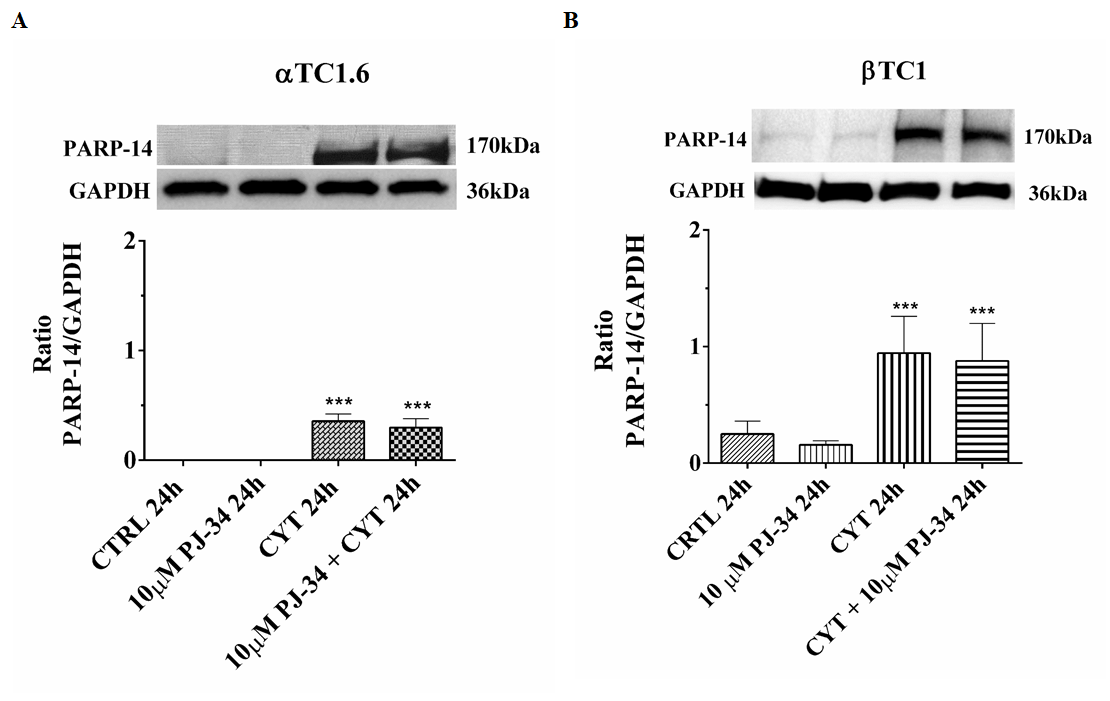 Figure S2. Effect of the PARP inhibitor PJ-34 on PARP-14 expression in αTC1.6 and βTC1 cells, grown for 24h in the presence or absence of cytokines. αTC1.6 (Figure S2A) and βTC1 (Figure S2B) cells were grown in normal culture medium: control (CTRL); in the presence of 10µM PJ-34; in culture medium containing cytokine cocktail (CYT: TNF-α 25 U/ml; IFN-γ 25 U/ml and IL-1β 0.1 U/ml); in culture medium with the addition of both cytokine cocktail and 10µM PJ-34 (CYT + 10µM PJ-34), for 24h. Expressed protein was revealed with a mouse monoclonal antibody against PARP-14 (1:500 dilution) as described in Materials and Methods section. The blots were controlled for equal loading by GAPDH, using a mouse monoclonal antibody (1:2000 dilution). Immunoreactive bands were visualized by chemiluminescence (ECL system).The values were obtained by the reading of blots using the Image J program. Statistical analysis was made using One-way Anova test, using control (CTRL) and cytokines (CYT) conditions as reference samples. The bars represent means ± SD of three independent experiments (S.D. = standard deviation). Asterisks represent a significant difference between the treated samples and CTRL. The significance between CYT +10µM PJ-34 and CYT is indicated by the asterisks upon the sticks (***p<0.001).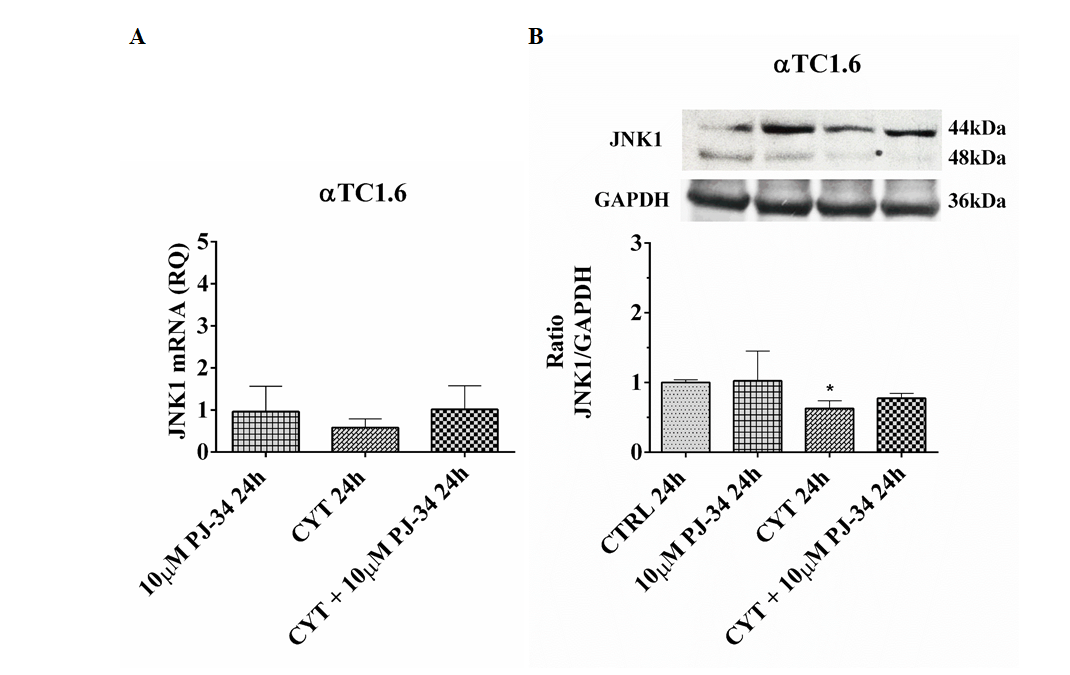 Figure S3. Effect of the PARP inhibitor PJ-34 on JNK1 mRNA and protein expression in αTC1.6 cells, grown for 24h in the presence or absence of cytokines. Real-time PCR and total cell lysate immunoblottings were performed as described in the Materials and Methods section. αTC1.6 cells were grown: in normal culture medium (control: CTRL); in the presence of 10µM PJ-34; in culture medium containing cytokine cocktail (CYT: TNF-α 25 U/ml; IFN-γ 25 U/ml and IL-1β 0.1 U/ml); in culture medium with the addition of both cytokine cocktail and 10µM PJ-34 (CYT + 10µM PJ-34), for 24h. A. Relative quantity (RQ) level of JNK1 mRNA, at 24h, in the experimental conditions mentioned above. Relative quantification is referred to untreated cells. B. JNK1 protein was revealed with a rabbit polyclonal antibody (1:5000 dilution) as described in Materials and Methods section. The blots were controlled for equal loading by GAPDH, using a mouse monoclonal antibody (1:2000 dilution). Immunoreactive bands were visualized by chemiluminescence (ECL system).  The values were obtained by the reading of blots through the Image J program. Statistical analysis was carried out by One-way Anova test, using control (CTRL) and cytokines (CYT) conditions as reference samples. The bars represent means ± SD of three independent experiments (S.D. = standard deviation). Asterisks represent a significant difference between the treated samples and CTRL (*p< 0.05).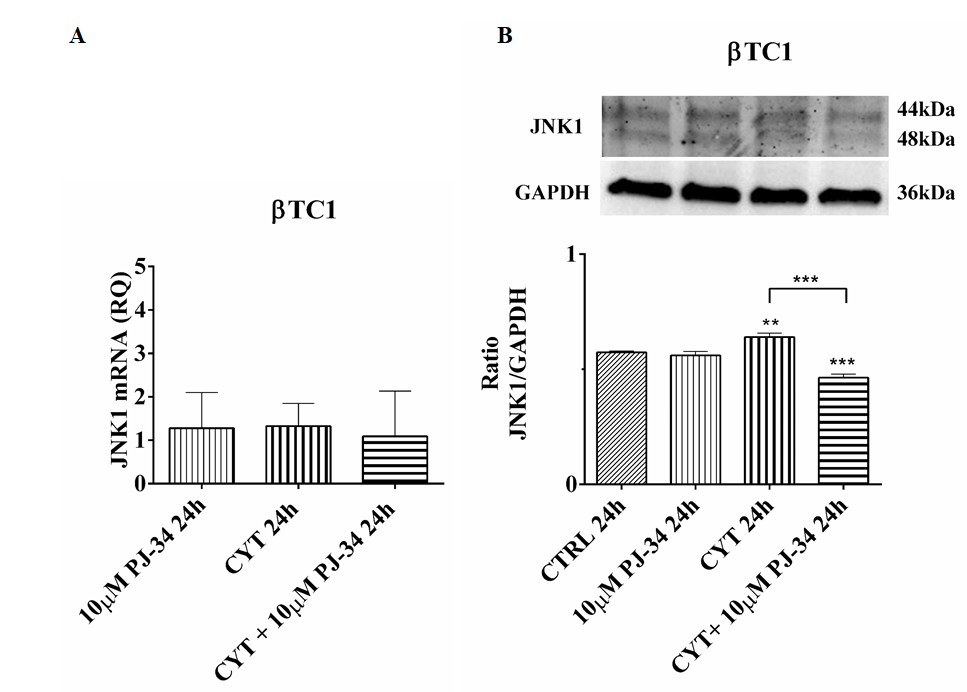 Figure S4. Effect of the PARP inhibitor PJ-34 on JNK1 mRNA and protein expression in βTC1 cells, grown for 24h in the presence or absence of cytokines. Real-time PCR and total cell lysate immunoblottings were performed as described in the Materials and Methods section. βTC1 cells were grown: in normal culture medium (control: CTRL); in the presence of 10µM PJ-34; in culture medium containing cytokine cocktail (CYT: TNF-α 25 U/ml; IFN-γ 25 U/ml; IL-1β 0.1 U/ml); in culture medium with the addition of both cytokine cocktail and 10µM PJ-34 (CYT + 10µM PJ-34), for 24h. A. Relative quantity (RQ) level of JNK1 mRNA, at 24h, in the experimental conditions mentioned above. Relative quantification is referred to untreated cells. B. JNK1 protein was revealed with a rabbit polyclonal antibody (1:5000 dilution) as described in Materials and Methods section. The blots were controlled for equal loading by GAPDH, using a mouse monoclonal antibody (1:2000 dilution). Immunoreactive bands were visualized by chemiluminescence (ECL system). The values were obtained by the reading of blots through the Image J program. Statistical analysis was carried out by One-way Anova test, using control (CTRL) and cytokines (CYT) conditions as reference samples. The bars represent means ± SD of three independent experiments (S.D. = standard deviation). Asterisks represent a significant difference between the treated samples and CTRL. The significance between CYT +10µM PJ-34 and CYT is indicated by the asterisks upon the sticks (***p<0.001; **p< 0.01).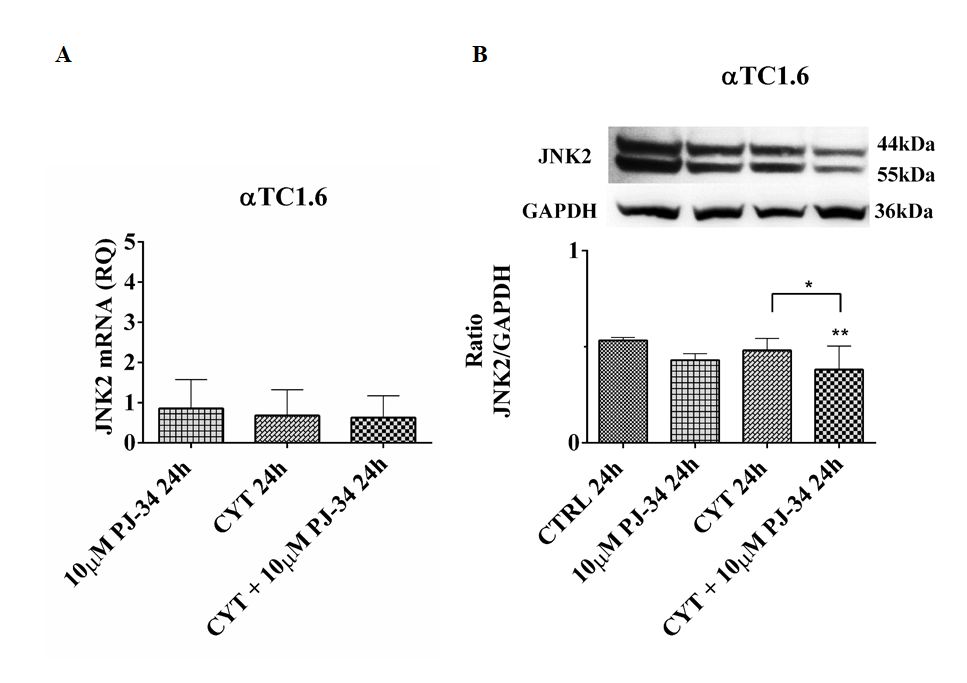 Figure S5. Effect of the PARP inhibitor PJ-34 on JNK2 mRNA and protein expression in αTC1.6 cells, grown for 24h in the presence or absence of cytokines. Real-time PCR and total cell lysate immunoblottings were performed as described in the Materials and Methods section. αTC1.6 cells were grown: in normal culture medium (control: CTRL); in the presence of 10µM PJ-34; in culture medium containing cytokine cocktail (CYT: TNF-α 25 U/ml; IFN-γ 25 U/ml and IL-1β 0.1 U/ml); in culture medium with the addition of both cytokine cocktail and 10µM PJ-34 (CYT + 10µM PJ-34), for 24h. A. Relative quantity (RQ) level of JNK2 mRNA, at 24h, in the experimental conditions mentioned above. Relative quantification is referred to untreated cells. B. JNK2 protein was revealed with a rabbit polyclonal antibody (1:4000 dilution) as described in Materials and Methods section. The blots were controlled for equal loading by GAPDH, using a mouse monoclonal antibody (1:2000 dilution). Immunoreactive bands were visualized by chemiluminescence (ECL system).The values were obtained by the reading of blots through the Image J program. Statistical analysis was carried out by One-way Anova test, using control (CTRL) and cytokines (CYT) conditions as reference samples. The bars represent means ± SD of three independent experiments (S.D. = standard deviation). Asterisks represent a significant difference between the treated samples and CTRL. The significance between CYT +10µM PJ-34 and CYT is indicated by the asterisks upon the sticks (**p<0.01; *p< 0.05).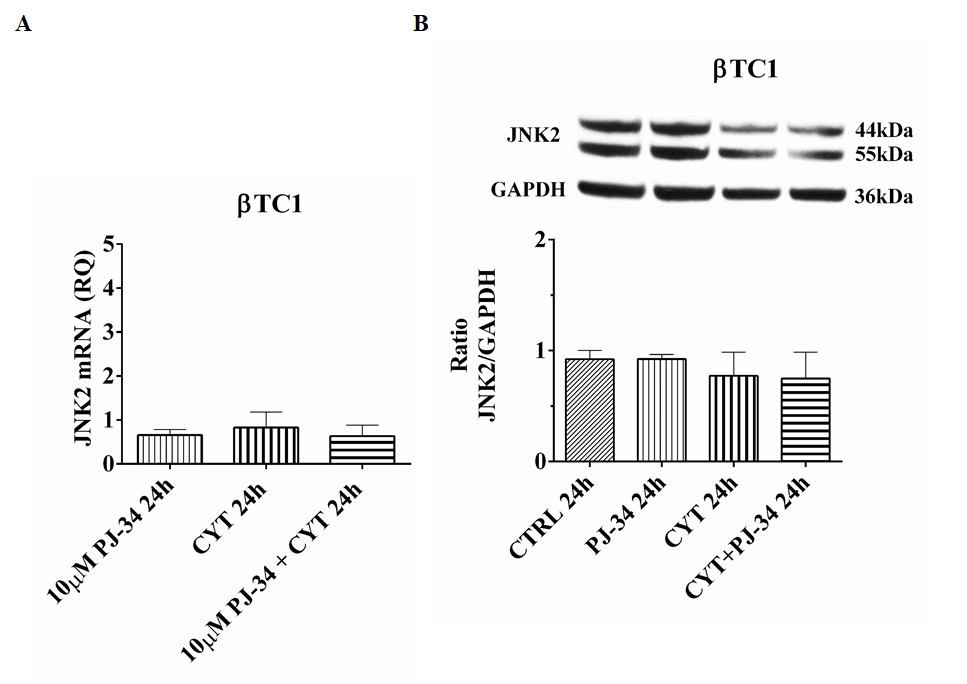 Figure S6. Effect of the PARP inhibitor PJ-34 on JNK-2 mRNA and protein expression in βTC1 cells, grown for 24h in the presence or absence of cytokines. Real-time PCR and total cell lysate immunoblottings were performed as described in the Materials and Methods section.  βTC1 cells were grown: in normal culture medium (control: CTRL); in the presence of 10µM PJ-34; in culture medium containing cytokine cocktail (CYT: TNF-α 25 U/ml; IFN-γ 25 U/ml and IL-1β 0.1 U/ml); in culture medium with the addition of both cytokine cocktail and 10µM PJ-34 (CYT + 10µM PJ-34), for 24h. A. Relative quantity (RQ) level of JNK2 mRNA, at 24h, in the experimental conditions mentioned above. Relative quantification is referred to untreated cells. B. JNK2 protein was revealed with a rabbit polyclonal antibody (1:4000 dilution) as described in Materials and Methods section. The blots were controlled for equal loading by GAPDH, using a mouse monoclonal antibody (1:2000 dilution). Immunoreactive bands were visualized by chemiluminescence (ECL system). The values were obtained by the reading of blots through the Image J program. Statistical analysis was carried out by One-way Anova test, using control (CTRL) and cytokines (CYT) conditions as reference samples. The bars represent means ± SD of three independent experiments (S.D. = standard deviation). 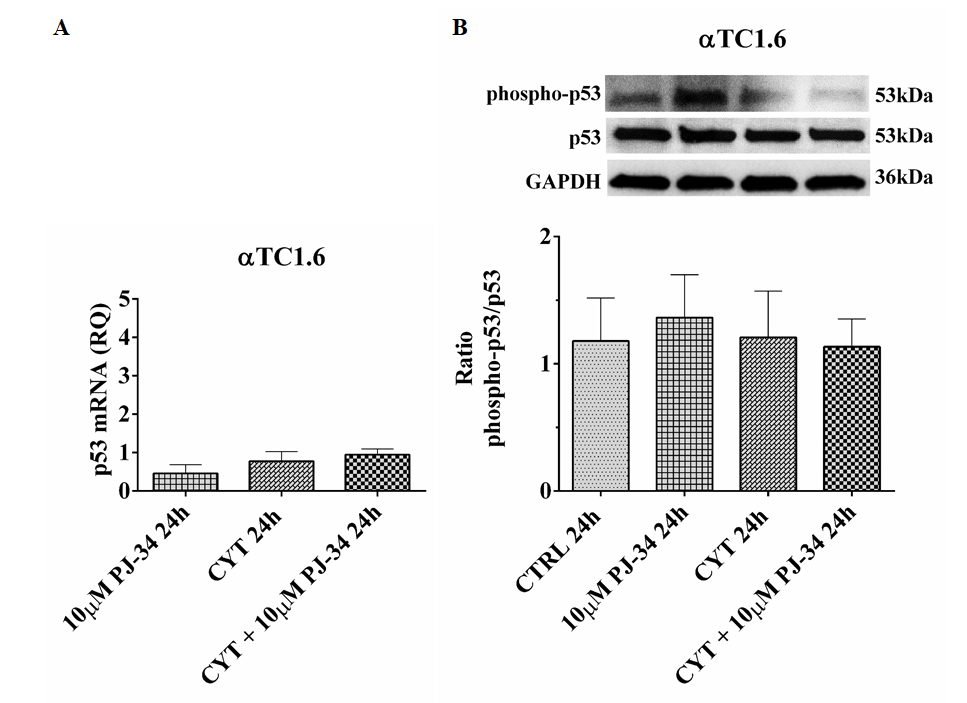 Figure S7. Effect of the PARP inhibitor PJ-34 on p53 mRNA expression and p53 phosphorylation level in αTC1.6 cells, grown for 24h in the presence or absence of cytokines. Real-time PCR and total cell lysate immunoblottings were performed as described in the Materials and Methods section. αTC1.6 cells were grown: in normal culture medium (control: CTRL); in the presence of 10µM PJ-34; in culture medium containing cytokine cocktail (CYT: TNF-α 25 U/ml; IFN-γ 25 U/ml and IL-1β 0.1 U/ml); in culture medium with the addition of both cytokine cocktail and 10µM PJ-34 (CYT + 10µM PJ-34), for 24h. A. Relative quantity (RQ) level of p53 mRNA, at 24h, in the experimental conditions mentioned above. Relative quantification is referred to untreated cells. B. The phosphorylation level of p53 protein was revealed with a rabbit polyclonal antibody (1:1000 dilution) as described in Materials and Methods section. The phosphorylated form of p53 was normalized with the total protein, using a mouse monoclonal antibody (1:1000 dilution). The blots were controlled for equal loading by GAPDH, using a mouse monoclonal antibody (1:2000 dilution). Immunoreactive bands were visualized by chemiluminescence (ECL system).The values were obtained by the reading of blots through the Image J program. Statistical analysis was carried out by One-way Anova test, using control (CTRL) and cytokines (CYT) conditions as reference samples. The bars represent means ± SD of three independent experiments (S.D. = standard deviation). 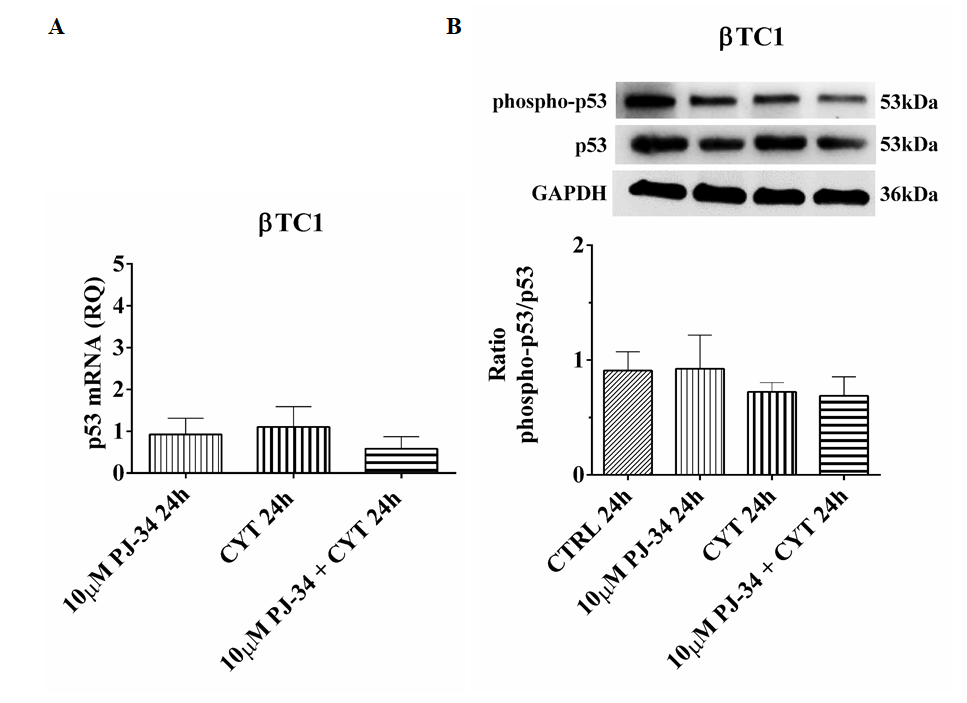 Figure S8. Effect of the PARP inhibitor PJ-34 on p53 mRNA expression and p53 phosphorylation level in βTC1 cells, grown for 24h in the presence or absence of cytokines. Real-time PCR and total cell lysate immunoblottings were performed as described in the Materials and Methods section.  βTC1 cells were grown: in normal culture medium (control: CTRL); in the presence of 10µM PJ-34; in culture medium containing cytokine cocktail (CYT: TNF-α 25 U/ml; IFN-γ 25 U/ml and IL-1β 0.1 U/ml); in culture medium with the addition of both cytokine cocktail and 10µM PJ-34 (CYT + 10µM PJ-34), for 24h. A. Relative quantity (RQ) level of p53 mRNA, at 24h, in the experimental conditions mentioned above. Relative quantification is referred to untreated cells. B. The phosphorylation level of p53 protein was revealed with a rabbit polyclonal antibody (1:1000 dilution) as described in Materials and Methods section. The phosphorylated form of p53 was normalized with the total protein, using a mouse monoclonal antibody against total p53 (1:1000 dilution). The blots were controlled for equal loading by GAPDH, using a mouse monoclonal antibody (1:2000 dilution). Immunoreactive bands were visualized by chemiluminescence (ECL system). The values were obtained by the reading of blots through the Image J program. Statistical analysis was carried out by One-way Anova test, using control (CTRL) and cytokines (CYT) conditions as reference samples. The bars represent means ± SD of three independent experiments (S.D. = standard deviation). PARP family memberAvg FC         αTC1.6           CYT 24hStd Devp-valueAvg FC          βTC1            CYT 24hStd Devp-valueParp10.79± 0.310.889321.37± 0.430.126506Parp20.66± 0.240.189111.74± 0.730.208393Parp32.65± 0.860.799568.2± 1.670.038244Parp40.55± 0.320.837221.57± 0.080.030728Tnks0.45± 0.230.161551.53± 0.570.186523Tnks20.55± 0.230.410731.1± 0.060.172074Parp60.79± 0.210.097181.64± 0.430.527909Parp70.64± 0.140.211741.06± 0.230.607469Parp80.52± 0.230.083411.72± 0.300.532938Parp919.94± 0.650.0000001421.41± 0.270.000000012Parp104.86± 0.680.013185.95± 2.210.031146Parp115.77± 0.260.002015.53± 0.140.000115Parp122.79± 0.650.004654.28± 1.170.029558Parp142356.68± 6.350.00017129.99± 0.980.00000025Parp160.91± 0.310.934251.68± 0.330.01482